Přehled lekceBěhem této lekce studenti pochopí, jak světlo a stíny ovlivňují náš každodenní život. Budou experimentovat s jasem světla, aby pochopili, jak se tvoří stíny a zjistili, jak lidské oko vnímá  
světlo. Studenti vytvoří systém pro měření stínů pomocí různě barevných světel a prezentují výsledky své práce.Klíčové informaceKlíčové informace ke sdílení:  Světlo a stín nám pomáhají vědět, jaká je denní doba. Sluneční paprsky svítí na jedné straně Země, zatímco druhá je ve stínu (volitelný zdroj podpory na toto téma je propojen níže).Aktivita:Použití glóbu (nebo koule k reprezentaci zeměkoule) & baterky k reprezentaci Slunce, demonstrovat rotující Zemi, pozorování země ve slunečním světle a stínu."Jaká je denní doba v různých zemích světa?"Navrhované odkazy:Den a noc v solárním systému:  https://www.dkfindout.com/uk/space/solar-system/day-and-night/Světová časová pásma: https://www.worldtimezone.com/	Poznámka: Sam Labs nenese odpovědnost za obsah odkazů třetích stran.Klíčové informace ke sdílení: Oko nám umožňuje vidět; světlo cestuje z duhovky do zornice, čočky a sítnice.Objekty odrážejí vlnové délky světla, které naše mozky vidí jako barvu. Existují tři typy barevných receptorů: červená, zelená a modrá (RGB).Pokud sítnice nefunguje správně, nemůže přesně detekovat červenou, zelenou a modrou. Výsledkem je barvoslepost.Když jsou červené, zelené a modré kuželové buňky stejné, světlo se jeví bílé, což je nejjasnější světlo pro lidské oko.Způsob, jakým světlo prochází různými materiály, závisí na tom, z čeho je materiál vyroben. Průhledné materiály – světlo může téměř úplně procházet např. sklem, čirým plastem, vodou.Průsvitné materiály – ty umožňují průchod pouze určitému spektru světla, např. pergamenový papír, matné sklo.Neprůhledné materiály – ty zabraňují průchodu světla, např. dřevo, většina kovů, kámen.Aktivita:Zobrazte obrázek lidského oka na prezentaci.  "Můžete popsat cestu světla od objektu až k oku?""Co je bílé světlo?" Zobrazí obrázek barev RGB. Diskutujte o tom, jak lidské oko používá světlo k vidění barev. Cvičení: "Prochází světlo všemi materiály?" Studenti označí materiály správným štítkem.Klíčová slova:45 nebo 90 minutová lekceStruktura lekceCíle učeníÚvodZjistěte, jak světlo a stín souvisí s denní nebo noční dobou v různých částech světa.Mini lekceVysvětlete, jak oko používá světlo k vidění. TvorbaVýzva 1Vytvořte systém, který otestuje, jak jas ovlivňuje vytvořený stín.Výzva 1 –  Ladění!  Výzva 2Vytvořte systém, který otestuje, jak barva světla ovlivňuje stín a pak jej použijte k prozkoumání, zda je materiál neprůhledný, průhledný nebo průsvitný.Rozšiřující aktivityDalší úkoly a rozšíření lekce.Požadované materiályPožadované materiályPožadované materiályPožadované materiálySADA SAM Labs STEAMPingpongový míček nebo podobnýVelká svítilnaTužkyObyčejný bílý papírNeprůhledné, průhledné a průsvitné materiályPracovní listy lze použít v každé lekci. 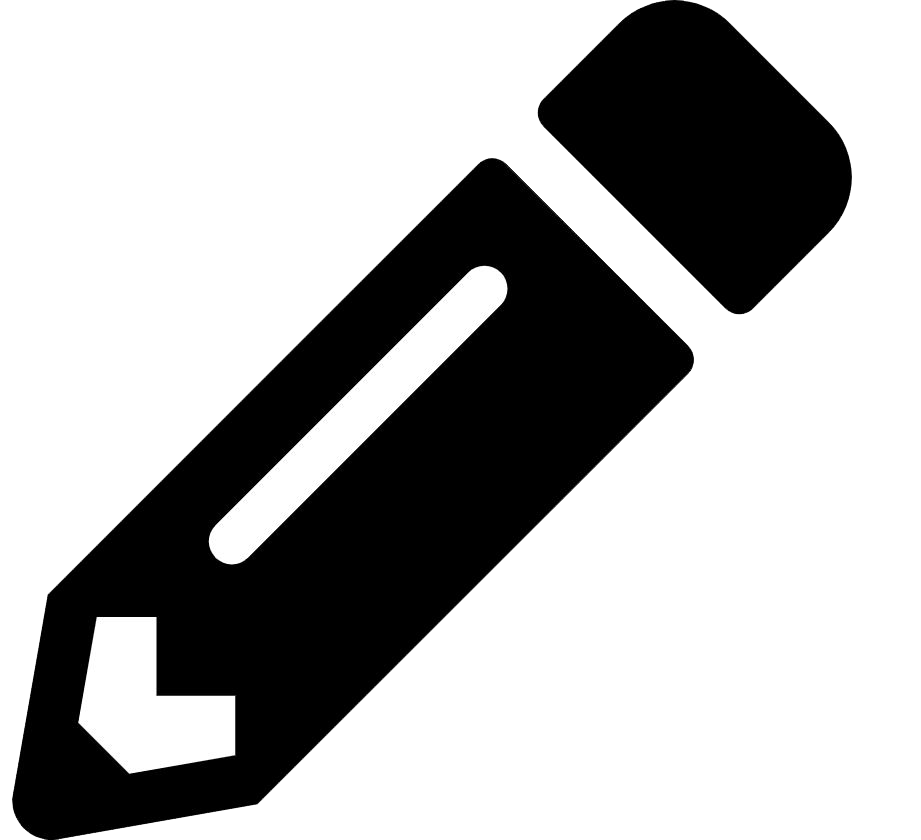 RozcvičkaZjistěte, jak světlo a stín souvisí s denní nebo noční dobou v různých částech světa. Poznámka: Barva a jas světla ovlivňuje, jak vnímáme generované stíny.Mini lekceVysvětlete, jak lidské oko používá světlo k vidění.V pracovním listě mohou studenti nakreslit diagram oka a jak do něj vstupuje světlo.Studenti mohou dokončit aktivitu klíčových slov v pracovním listě.duhovka V přední části oka duhovka řídí velikost zornice a množství světla vstupující do oka.zřítelniceMalý otvor, který umožňuje světlu vstoupit do oka.čočkaZmění tvar tak, aby bylo dostatek světla na sítnici.sítnice Detekuje světlo a speciální buňky (tyčové a kuželové buňky = fotoreceptory) reagují na červenou, zelenou a modrou barvu; posílá zprávy do mozku, abychom viděli.barvoslepostNedostatečné vidění barev.neprůhlednýMateriál, přes který nevidíte skrz; světlo nemůže procházet (např. černý papír).transparentníMateriál, přes který můžete vidět skrz; umožňuje průchod světla (např. čiré sklo).průsvitnýMateriál, který umožňuje průchod části světla; na druhé straně nelze jasně vidět.Pojďme diskutovat: "Jaký je rozdíl mezi bílým světlem a červeným světlem?" S partnerem se studenti mohou podělit o to, jak oko používá světlo k vidění objektů.Další aktivita: Studenti vytvoří systém, který bude schopen demonstrovat světlo a stín.Příklad – tvorba Vytvořte systém, který vytvoří zdroj světla pro použití v experimentu se stíny.instrukcepracovní plochapoznámkyKrok 1 Zapnutí a spárování:1 RGB LED blok.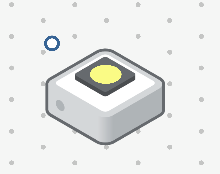 Všimněte si, že je třeba na několik sekund stisknout tlačítko zapnutí/vypnutí hardwarových bloků, aby se zapnuly. Jakmile je blok zapnutý, objeví se červené světlo.Krok 2Přetáhněte do pracovního prostoru:1 virtuální tlačítko. 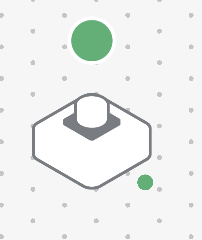 Pokud je k dispozici, lze použít fyzický hardwarový blok tlačítka.Krok 3Připojte bloky podle obrázku.Otestujte svůj systém. 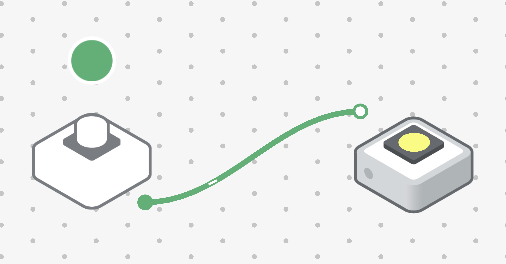 Krok 4Přetáhněte do pracovního prostoru:1 Vypínač. 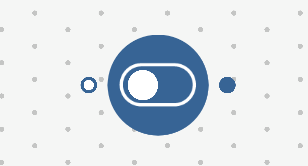 Diskutujte o tom, jak blok Vypínač mění systém. (Tip: Vypínač je blok chování, který umožňuje udržovat v tomto případě Světlo RGB LED zapnuté nebo vypnuté, aniž byste museli držet tlačítko stisknuté).Krok 5Připojte bloky podle obrázku. Otestujte svůj systém.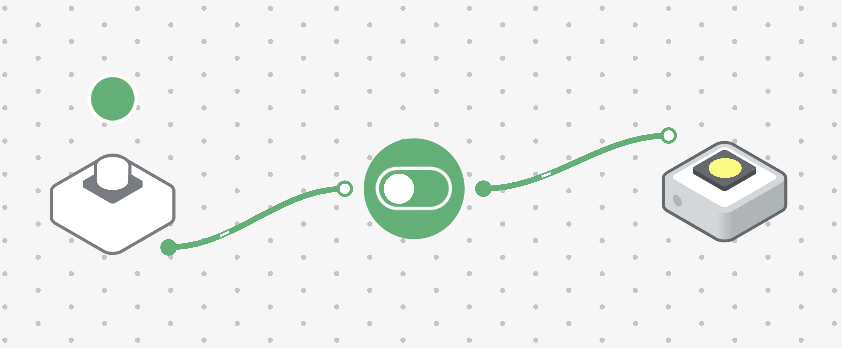 Diskutujte o tom, jak blok Vypínač mění systém. (Tip: Vypínač je blok chování, který umožňuje udržovat v tomto případě Světlo RGB LED zapnuté nebo vypnuté, aniž byste museli držet tlačítko stisknuté).Výzva 1Vytvořte systém, který otestuje, jak jas ovlivňuje vytvořený stín.instrukcepracovní plochapoznámkyKrok 1Přetáhněte do pracovního prostoru:1 Cyklus jasu.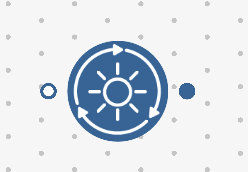 Povzbuďte studenty, aby prozkoumali blok Cyklus jasu stisknutím tlačítka. Krok 2Připojte bloky podle obrázku.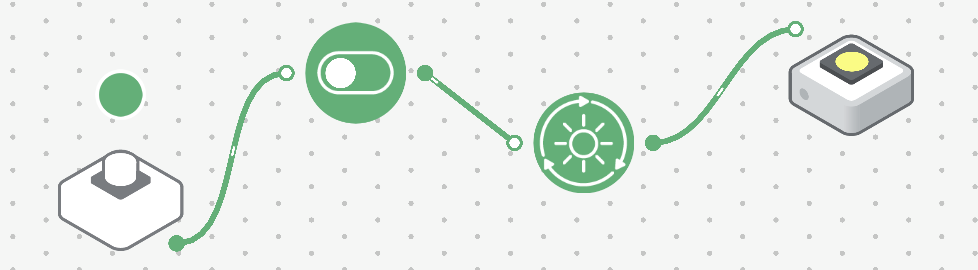 Povzbuďte studenty, aby prozkoumali blok Cyklus jasu stisknutím tlačítka. Krok 3Umístěte blok Světlo RGB LED do červeného ovladače. Umístěte pingpongový míček kousek od něj na stůl. 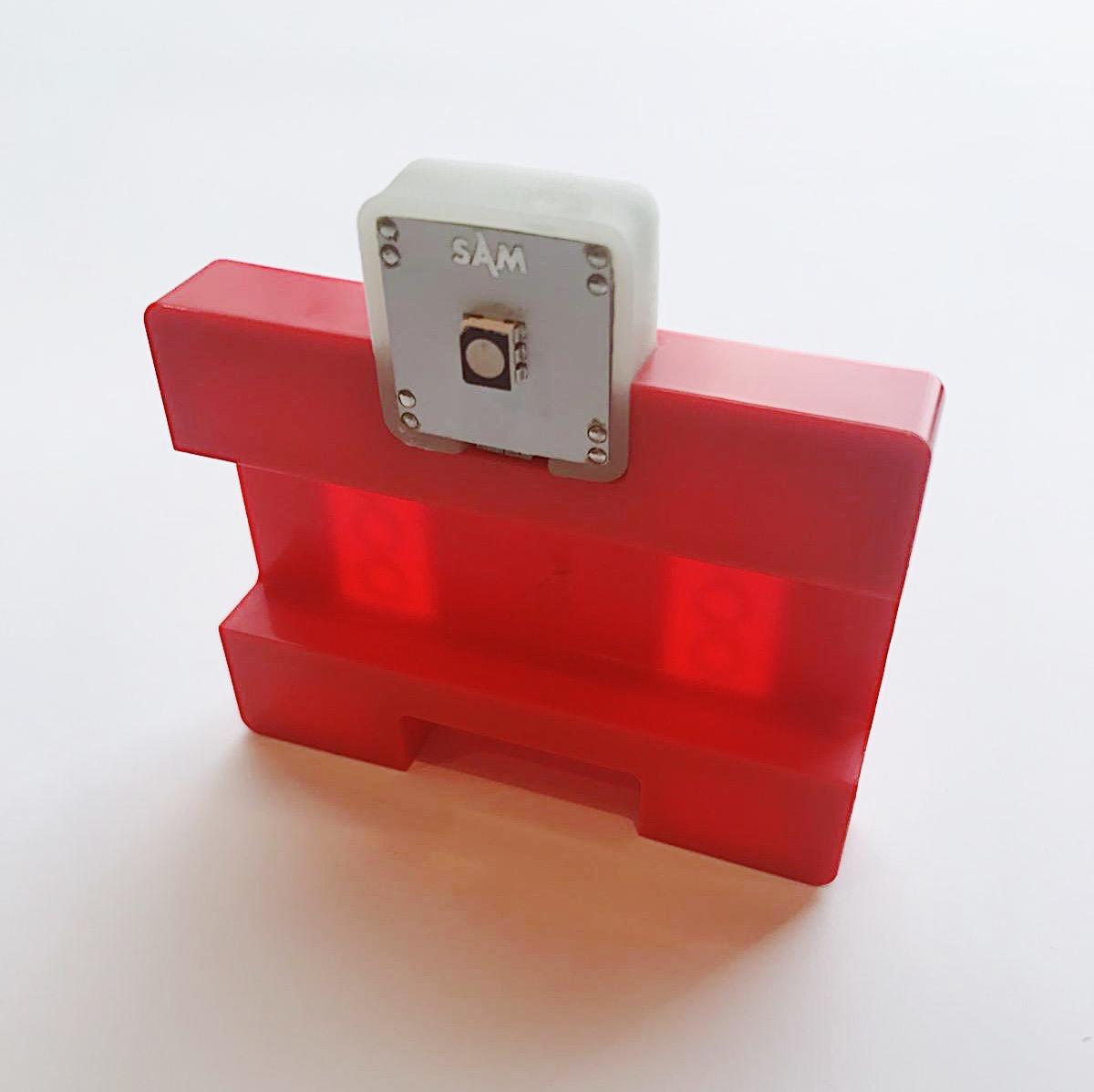 Připomeňte studentům, jak zajistit spravedlivý test pro určení, které prvky zůstávají konstantní a které se mění. (Konstanty a proměnné na našem příkladu.)Možnost odhadnout a změřit vzdálenost mezi zdrojem světla a objektem.Krok 4 Stiskněte tlačítko a sledujte vliv na stín.  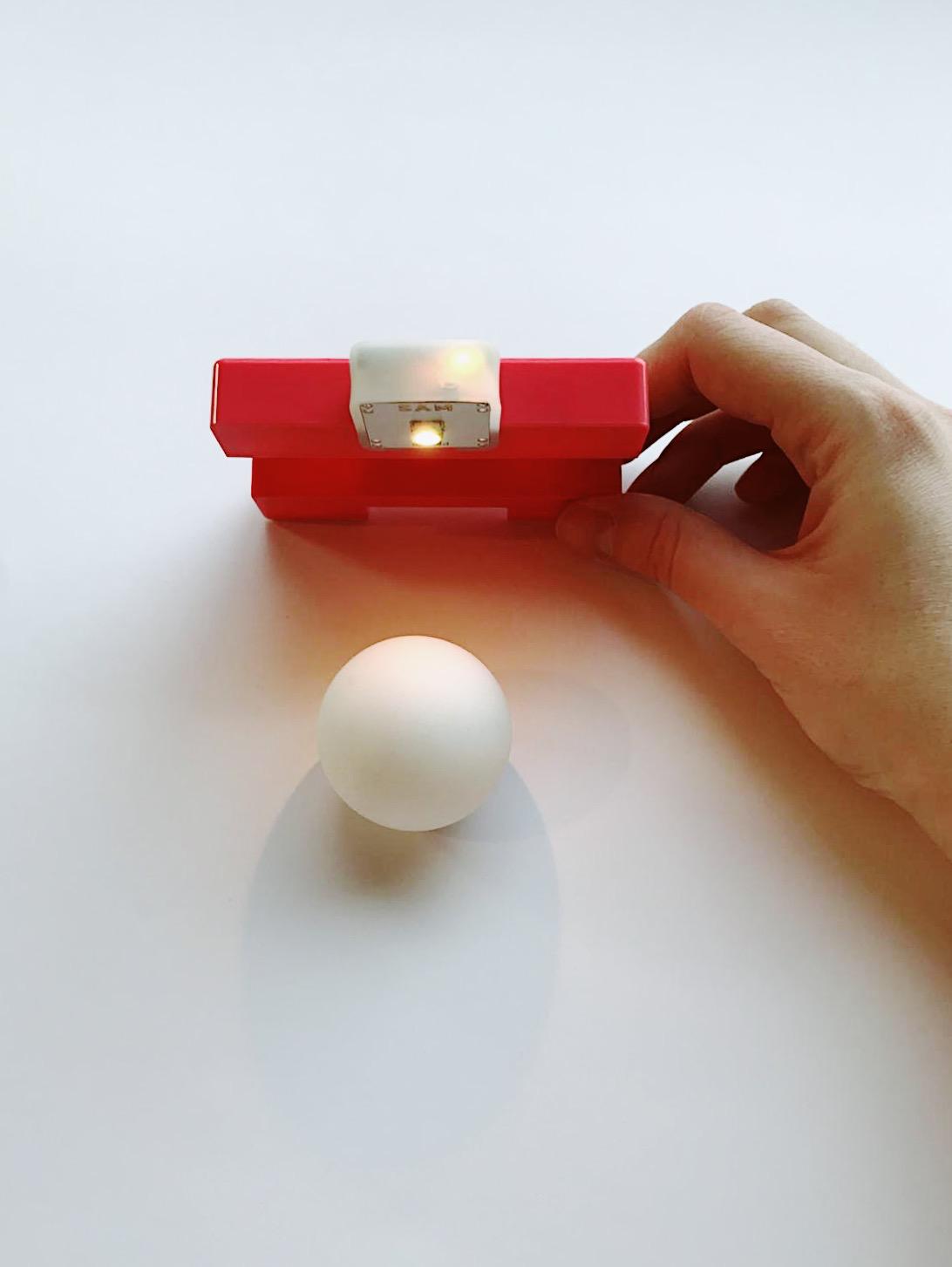 Praktický důkaz pro teorii na začátku lekce, že stíny se mění v závislosti na jasu světla. Možnost experimentovat se vzdáleností mezi světelným zdrojem a objektem.  Kontrola porozumění: "Jaký je účinek bloku Cyklus jasu? Co se stane se stínem, když se světelný zdroj přiblíží nebo od objektu vzdálí?"Výzva 1 – Ladění!Jak mohu automatizovat softwarový blok Cyklus jasu?instrukcepracovní plochapoznámkyKrok 1Přetáhněte do pracovního prostoru:1 Interval.Připojte bloky podle obrázku. 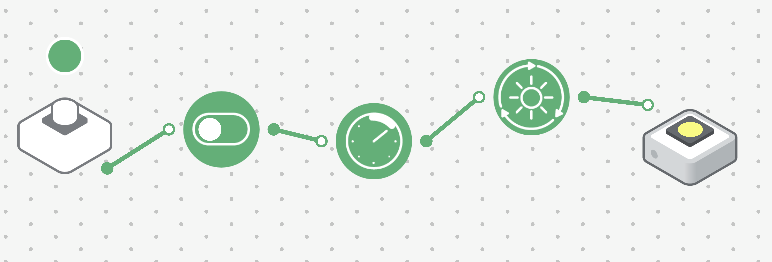 Vysvětlete, že blok Interval odesílá časové impulsy do bloku Cyklus jasu.Krok 2Do nastavení bloku Interval zadejte hodnotu milisekund nebo sekund. Výchozí hodnota je jedna sekunda. Povzbuďte studenty, aby experimentovali s různými dobami, aby zjistili, jak to ovlivní jejich pozorování stínů.Krok 3Otestujte vliv jasu světla na stín. 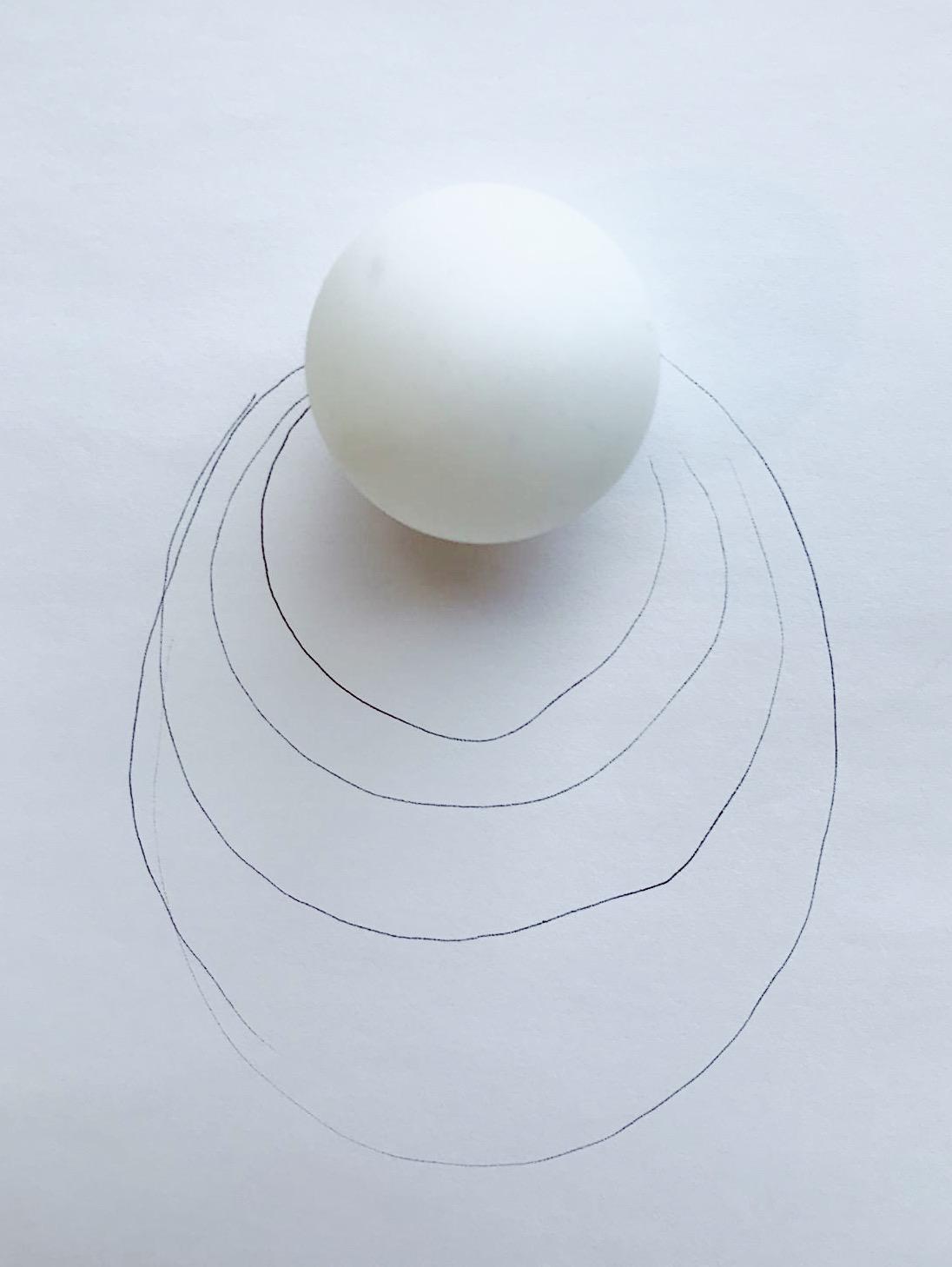 Příležitost pro studenty zakreslit obrys stínu, aby zjistili, zda se mění, jak systém prochází různými úrovněmi. Povzbuďte studenty, aby experimentovali se vzdáleností mezi světelným zdrojem a míčkem. Výzva 2Vytvořte systém, který otestuje, jak barva světla ovlivňuje stín a pak jej použijte k prozkoumání, zda je materiál neprůhledný, průhledný nebo průsvitný.instrukcepracovní plochapoznámkyKrok 1Odeberte z pracovního prostoru:Jas cyklu.Přetáhněte do pracovního prostoru:1 Cyklus barev.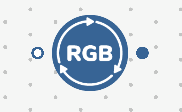 Vysvětlete, že blok Barvy cyklu umožňuje změnu barvy z červené na zelenou a na modrou. Krok 2Připojte bloky podle obrázku.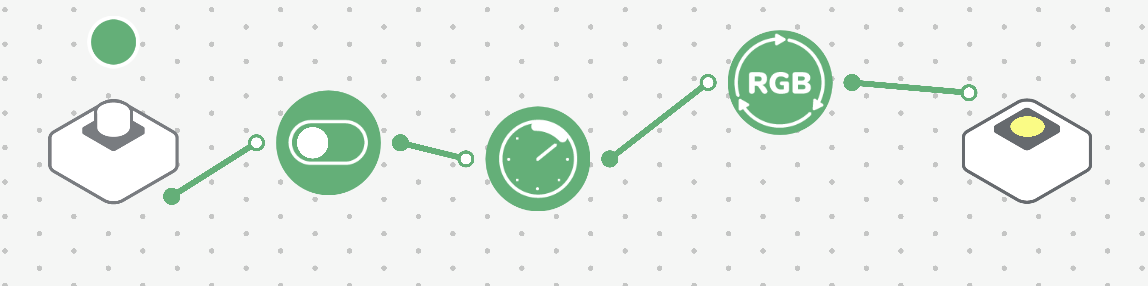 Povzbuďte studenty, aby před přechodem k experimentu otestovali nastavení svého systému.Krok 3V nastavení bloku Interval nastavte hodnotu 3 sekundy. Otestujte svůj systém. Krok 4Sledujte rozdíl mezi stíny.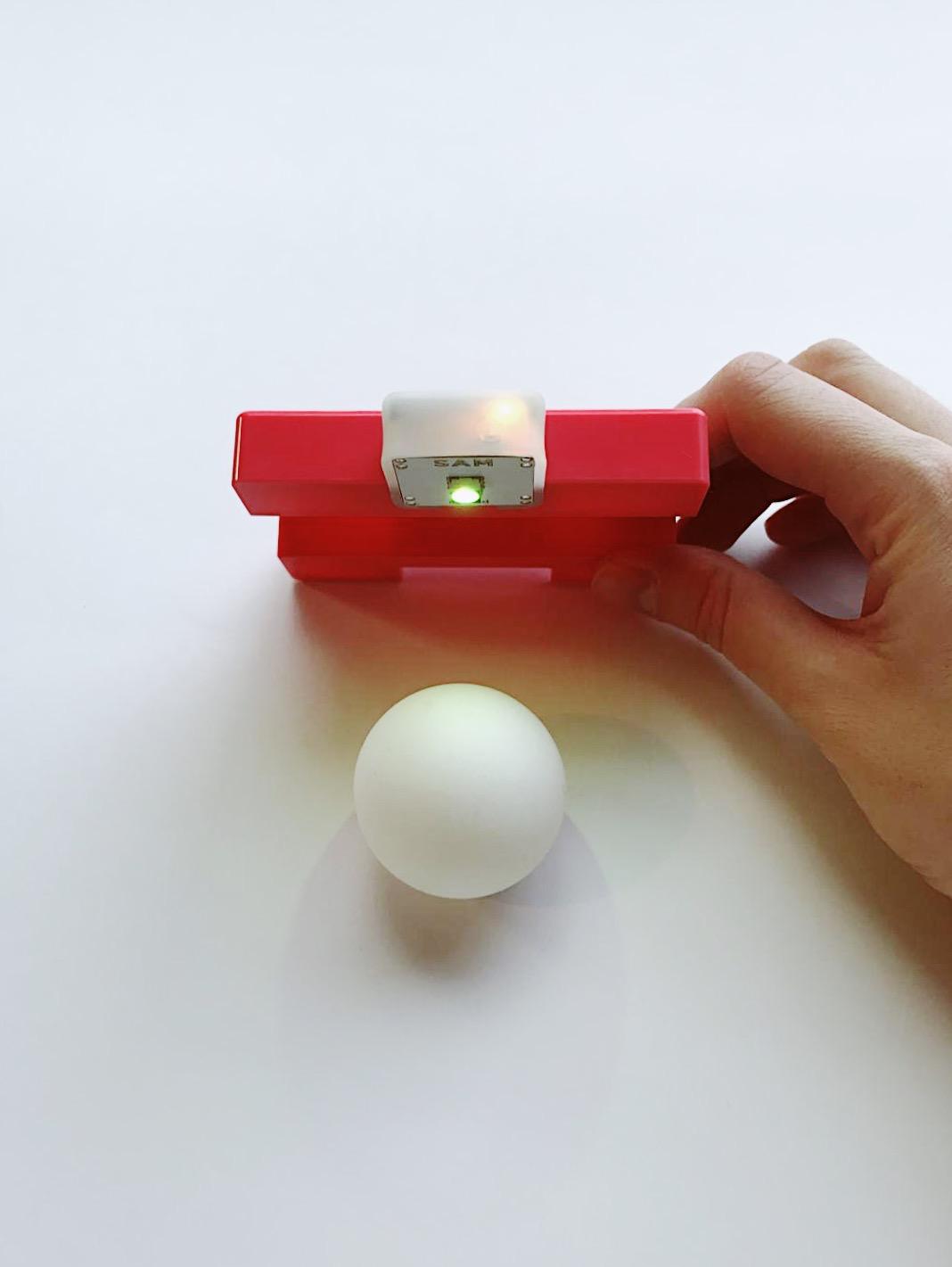 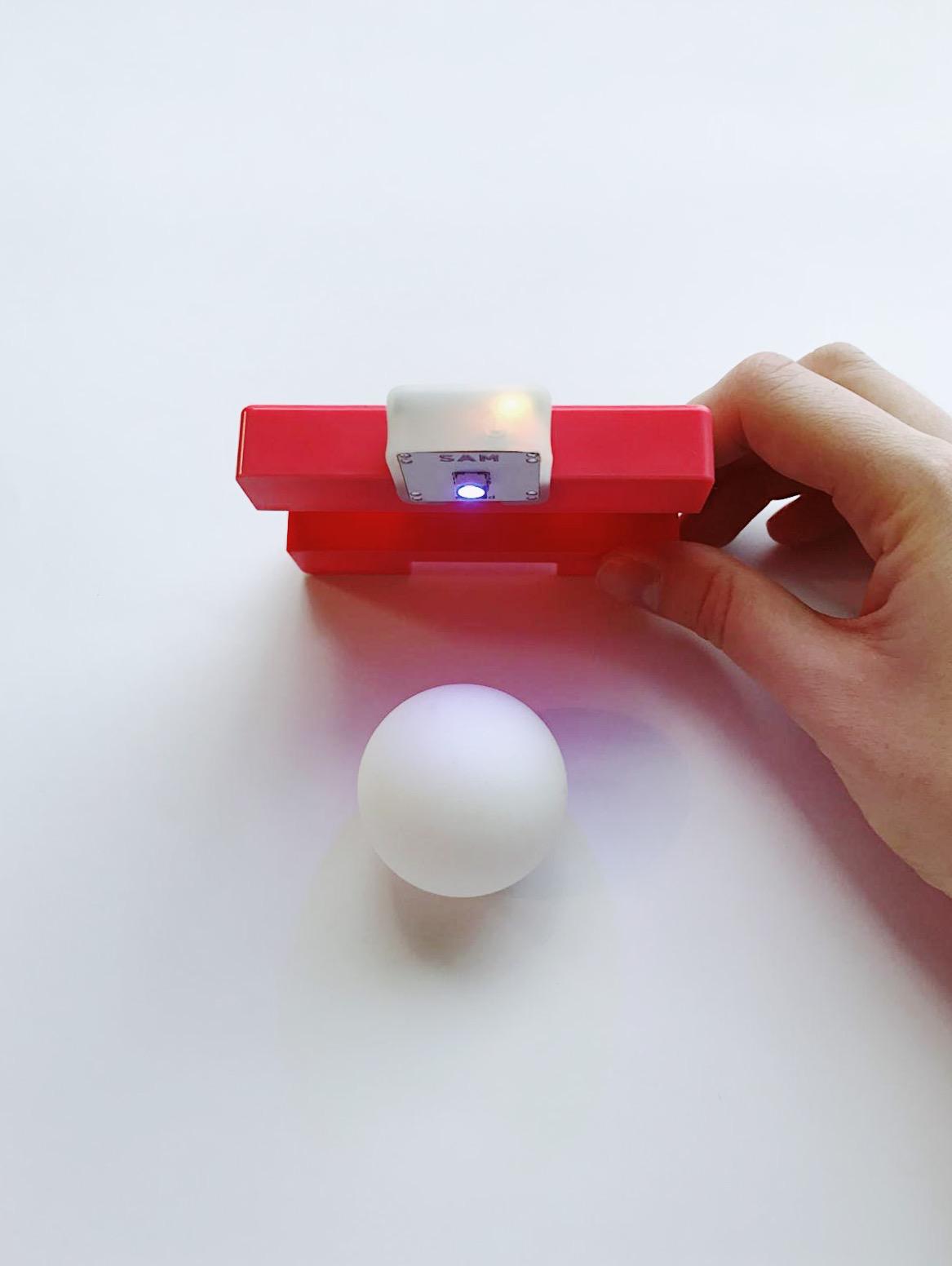 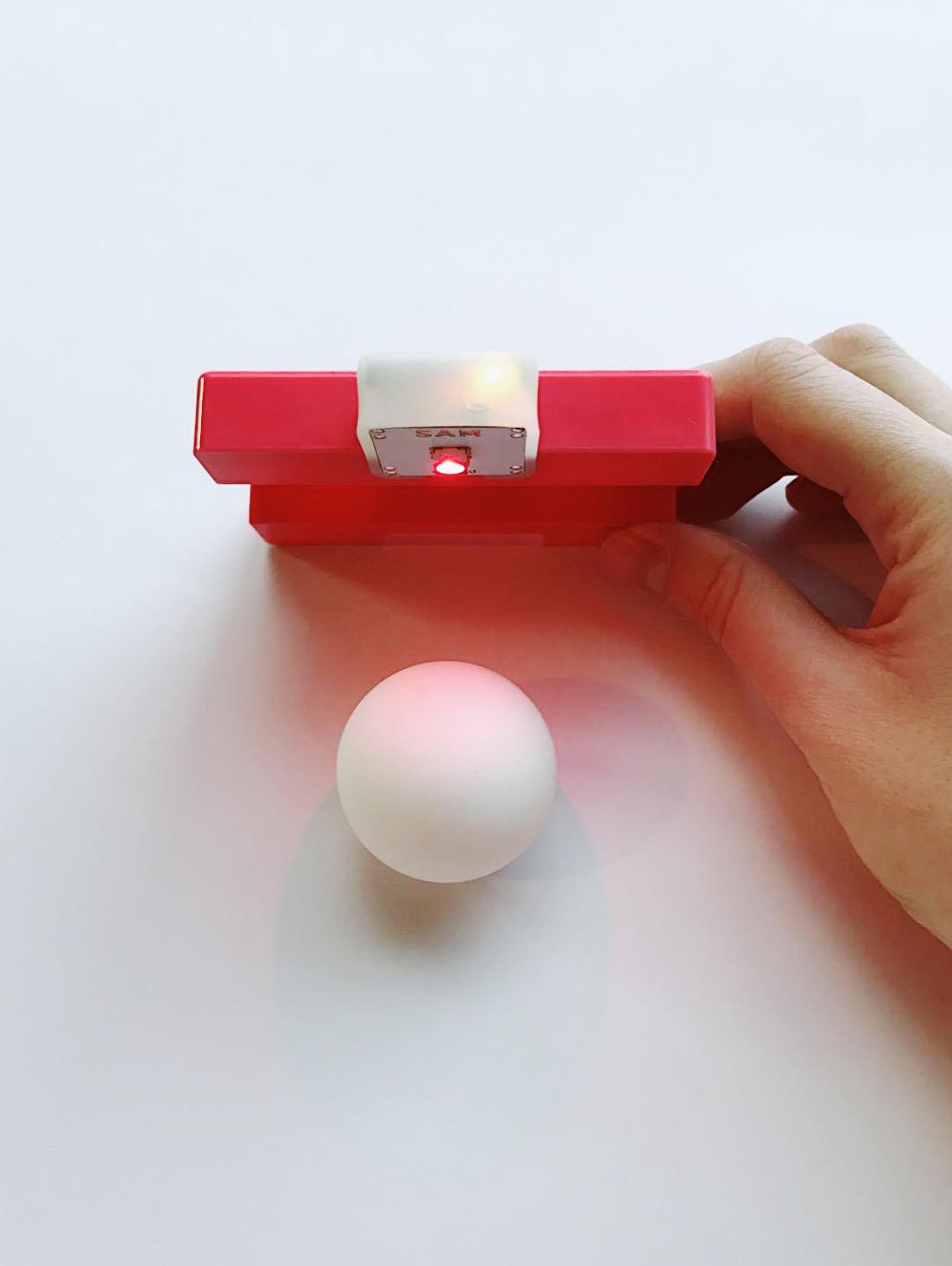 Připomeňte studentům, aby ve všech testech udrželi stejnou pozici světla i míčku, aby byl test vypovídající.Povzbuďte studenty, aby pozorovali, zda existuje rozdíl v jasu stínu vytvořeného pomocí různých barev.  Diskutujte o tom, jaké stíny je nejjednodušší / nejtěžší vidět.Krok 5Odeberte z pracovního prostoru:Cyklus barevInterval. V nastavení RGB LED nastavte na bílou. Otestujte svůj systém. 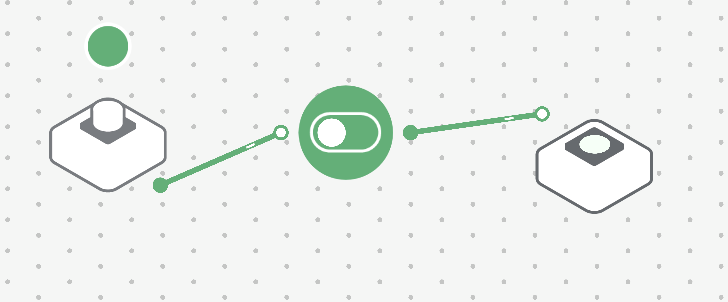 Připomeňte studentům poznatky z Mini lekce, že bílá se objeví, když je úroveň červené, zelené a modré barvy stejná. Diskutujte o tom, zda bylo snazší pozorovat stín a změny ve stínu pomocí bílého světla. Krok 6Přesuňte světelný zdroj dále od míčku a sledujte účinek na stín.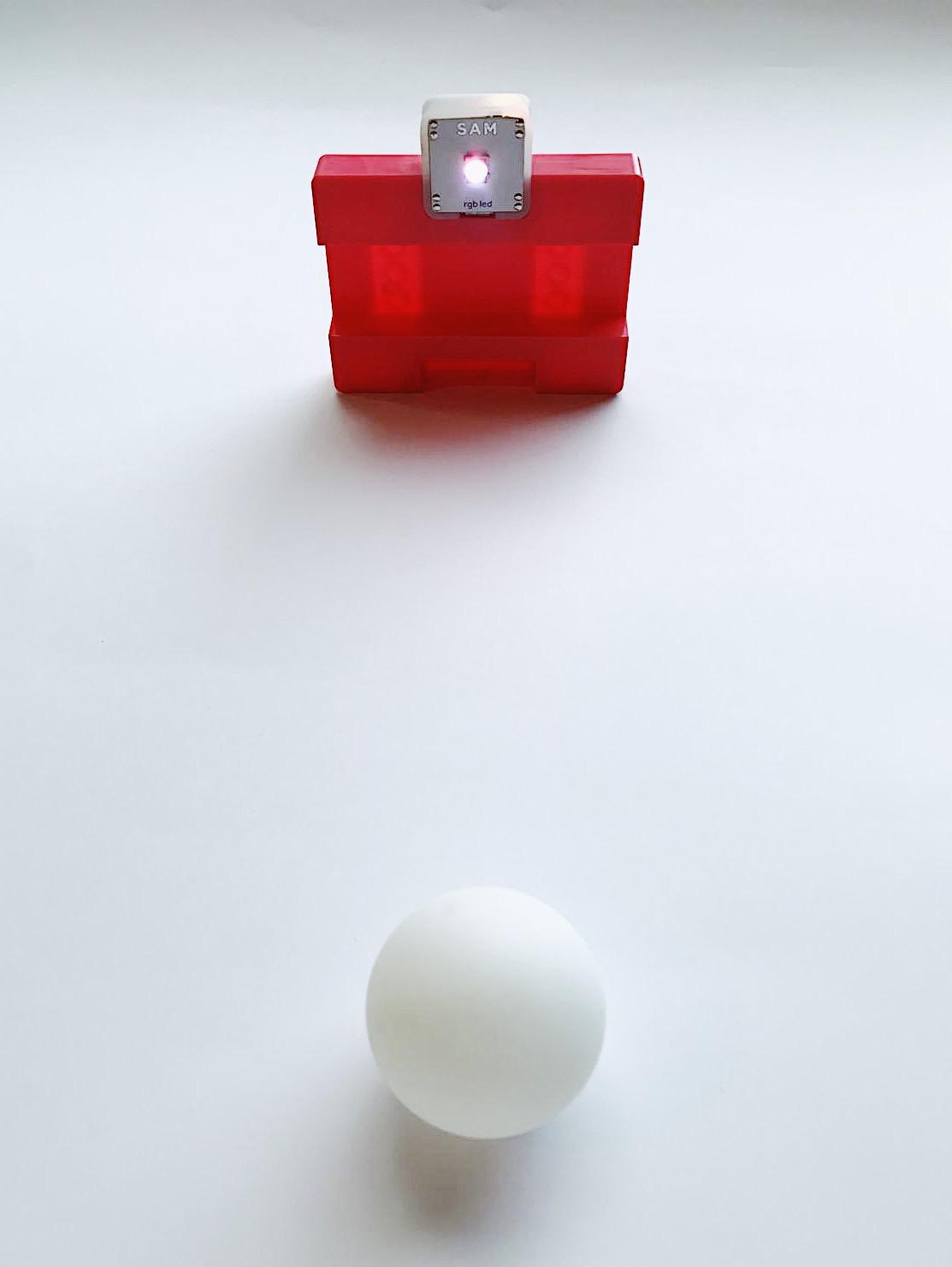 Připomeňte studentům poznatky z Mini lekce, že bílá se objeví, když je úroveň červené, zelené a modré barvy stejná. Diskutujte o tom, zda bylo snazší pozorovat stín a změny ve stínu pomocí bílého světla. Krok 7Prozkoumejte, jak různé materiály umožňují různý průchod světla.V pracovním listu roztřiďte materiály na: "neprůhledné", "průhledné" a "průsvitné".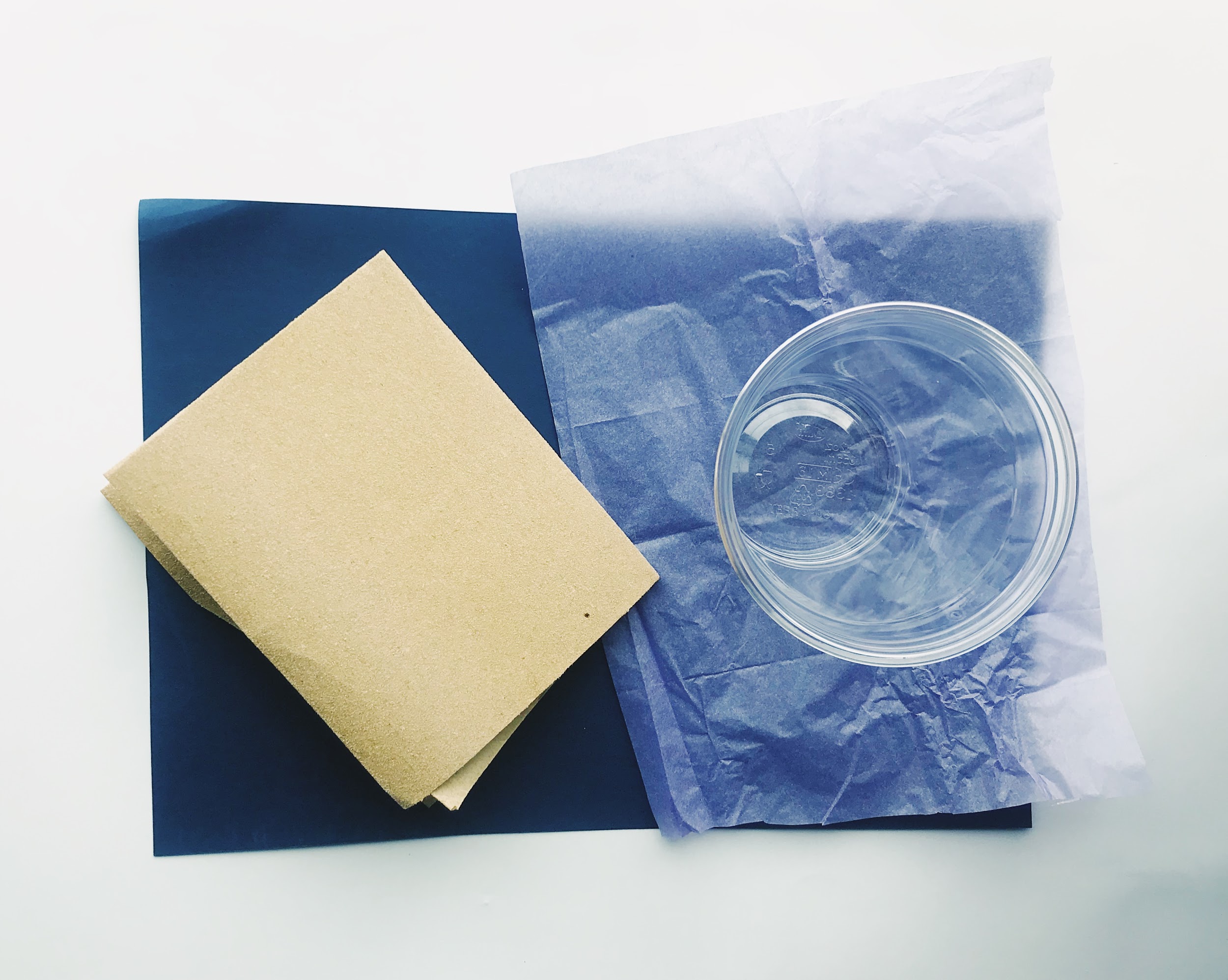 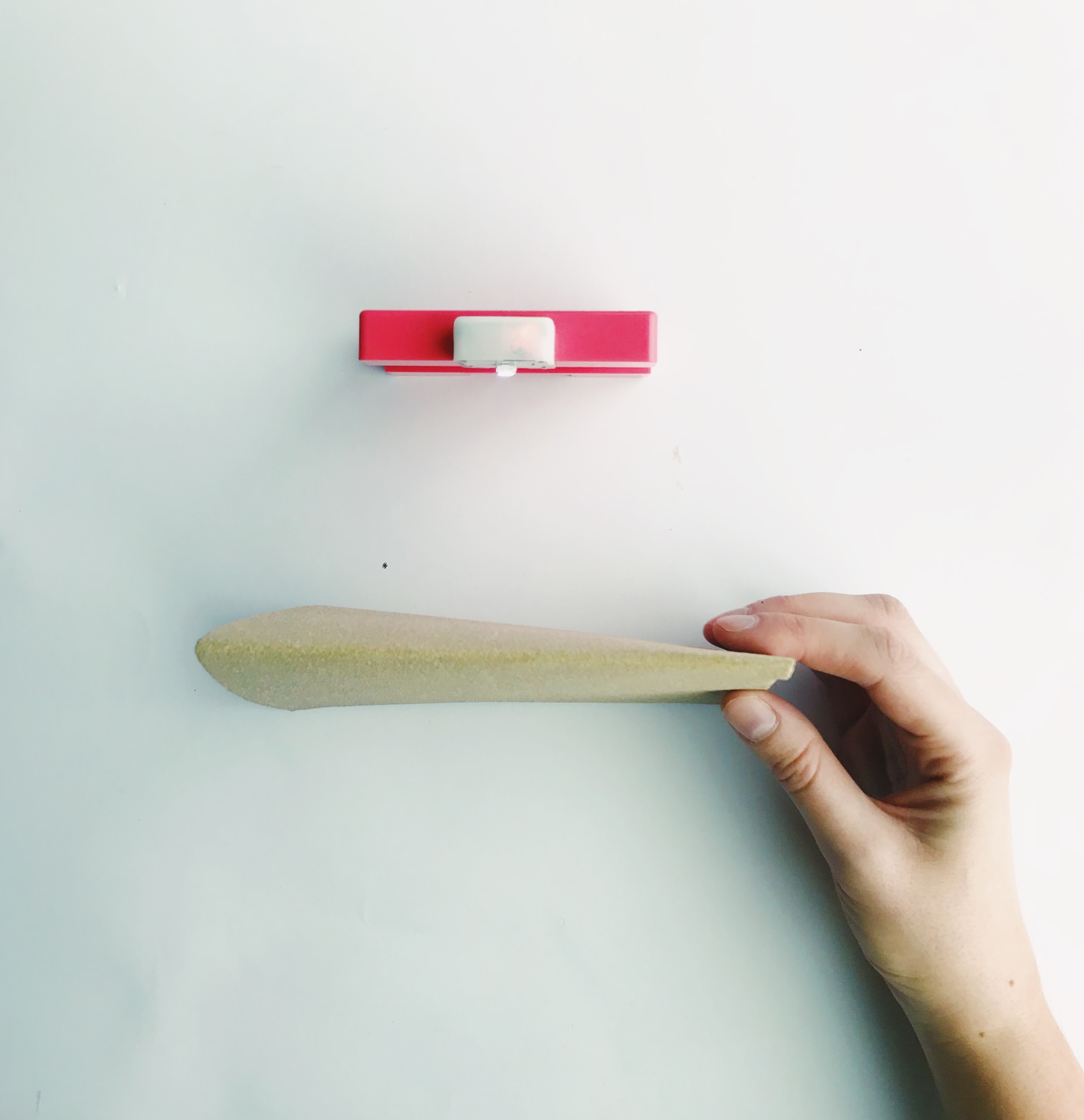 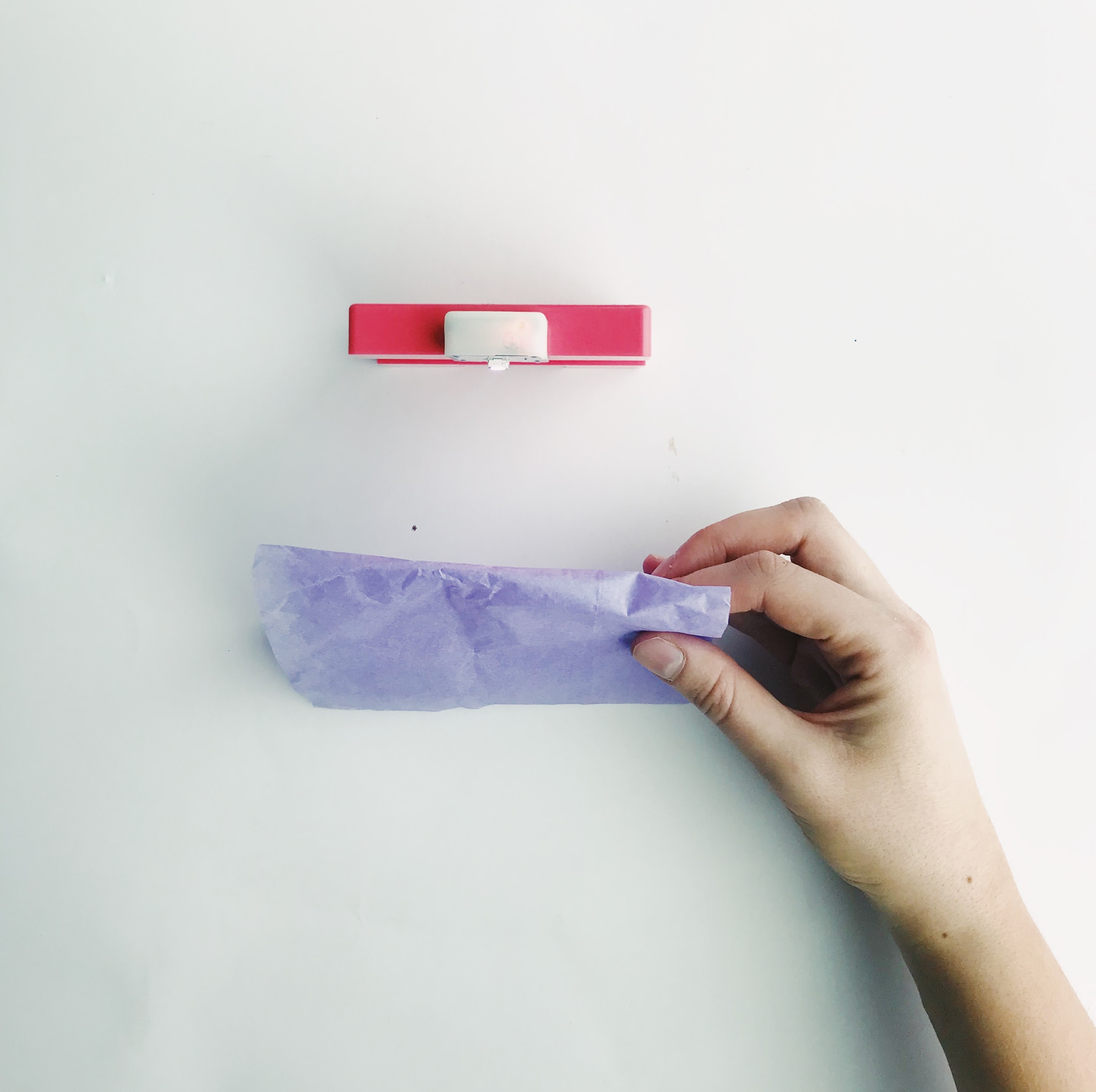 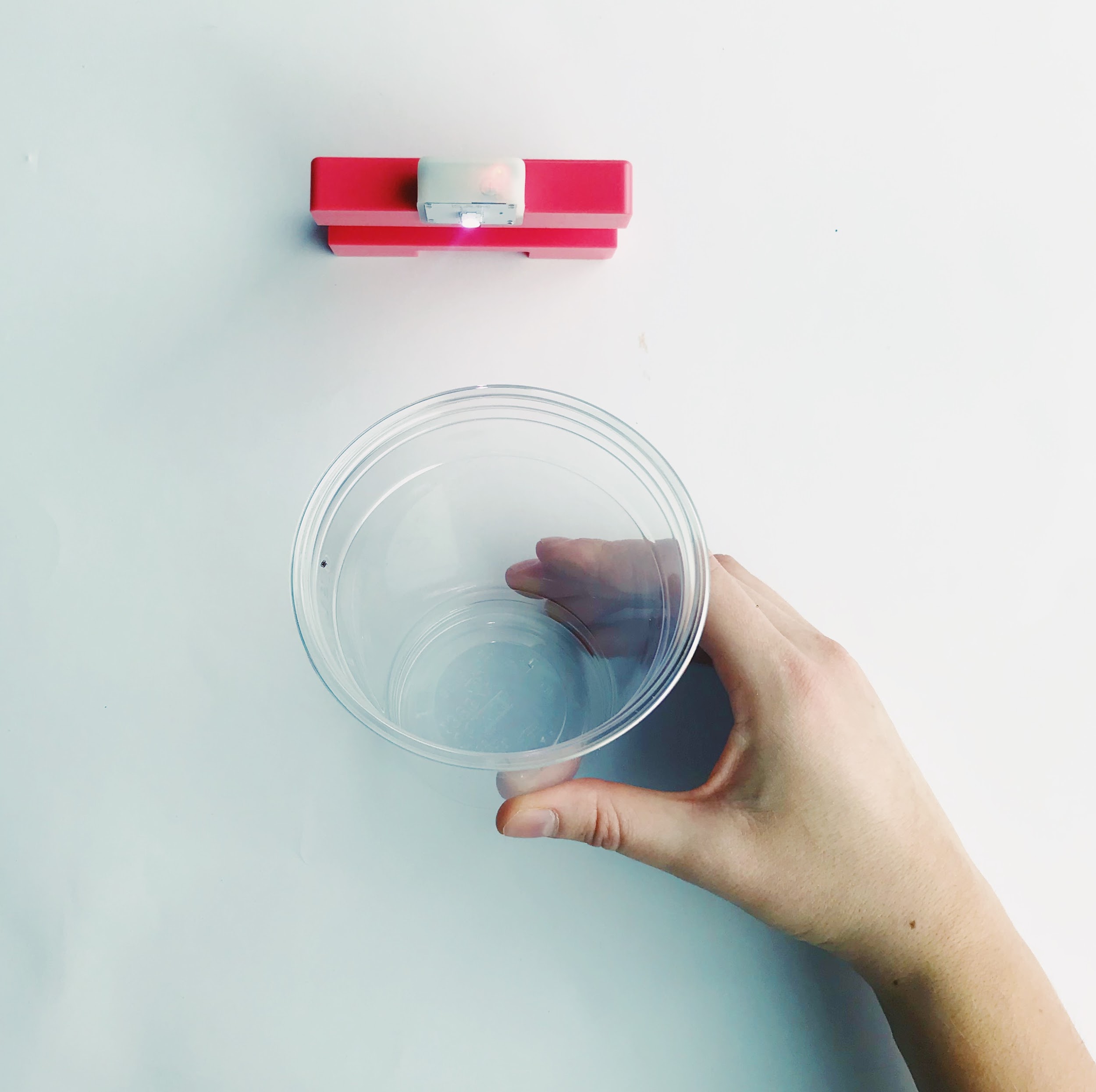 Studenti si vybírají světlou barvu, o které si myslí, že je pro tento experiment nejviditelnější.Příležitost pro studenty shromáždit řadu materiálů. Ujistěte se, že existuje řada neprůhledných, průhledných a průsvitných materiálů. Zde jsme použili plast, ubrousek, smirkový papír a tmavý karton. Studenti mohou dokončit aktivity v pracovním listě.Kontrola porozumění: "Které faktory způsobily, že se stín pohyboval a měnil tvar? Proč si myslíte, že bílá nebo žlutá je nejběžnější barva pro světla?"Rozšiřující aktivityRozšiřující aktivityRozšiřující aktivity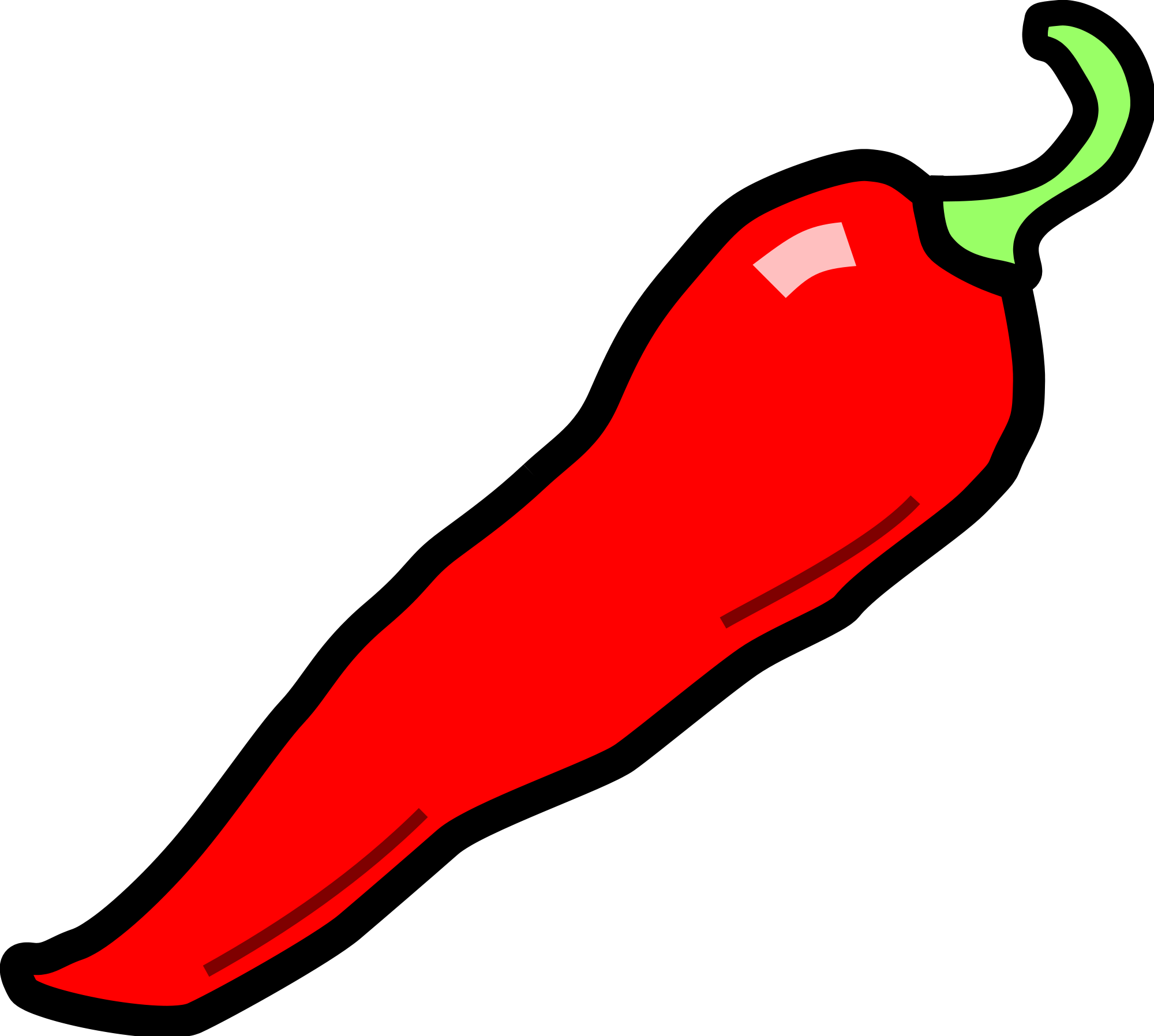 Experimentujte s rozsahem barev v nastavení Světla RGB LED a efektem, který mají na stíny. Můžete identifikovat barvu, která vytváří nejviditelnější stín?Experimentujte se zdrojem světla v různých polohách. Držení Světla RGB LED nad, pod a v různých úhlech. Dokážete identifikovat úhel, který vytváří nejviditelnější stín?Experimentujte s více než jedním Světlem RGB LED připojeným k bloku Tlačítko. Můžete spolupracovat s jinou skupinou, abyste viděli vliv dvou nebo více Světel RGB LED na stín?Závěr - reflexeStudenti mohou:Nakreslit jejich systém v pracovním listě. Zamyslet se nad klíčovými informacemi tím, že zhodnotí a popíší, co se dnes naučili.